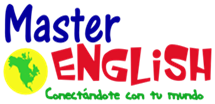 Write the vocabulary 3 times in your notebook.2.  Answer handout.3.  Answer Twist and Shout Homework Book, Unit 8, pages 25-27.4.  Visit the following websites and practice:https://www.youtube.com/watch?v=a91oTyA0Oq8http://www.anglomaniacy.pl/verbs-can-exercises.htm#activitieshttp://www.anglomaniacy.pl/verbs-can-exercises.htm#activitieshttp://www.anglomaniacy.pl/verbs-can-exercises.htm#activitieshttps://learnenglishkids.britishcouncil.org/en/grammar-practice/modals-can-and-cant